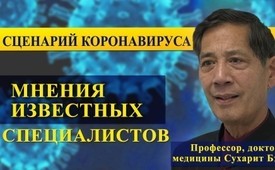 Сценарий коронавируса:мнения известных специалистовВ настоящее время коронавирус нагоняет страх и панику по всему миру. В этой передаче слово предоставлено известным, уважаемым личностям. Они объясняют, насколько важно объективно решать эту серьезную проблему. По их мнению, только сдержанное и открытое обсуждение может предотвратить еще больший сопутствующий ущерб человечеству.Решительные меры, принятые после вспышки эпидемии коронавируса в Китае, вызывают у многих людей страх или даже панику. "Факты вместо паники" - это девиз радиостанции FFH из Франкфурта-на-Майне в Германии. Это также является их целью. Они вовсе не хотят умалить коронавирус, а дать прозвучать голосам экспертов для объективного обсуждения проблемы, которые не должны остаться неуслышанными. Среди них известные, признанные в сфере иммунологии, биологии человека, вирусологии и даже гражданской обороны имена, и это лишь некоторые из них. В последние недели Kla.tv уже опубликовал интервью с первыми экспертами в этой области, в том числе с доктором Вольфгангом Водаргом (www.kla.tv/15924 нем) и доктором Клаусом Кёнляйном (www.kla.tv/15873 ). В этой передаче продолжают звучать голоса, которые серьезно ставят под сомнение обоснованность радикальных мер. В каждом случае это достойные внимания высказывания из интервью, которые для заинтересовавшихся приводятся в источниках.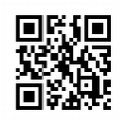 Одним из специалистов в области микробиологии является профессор доктор медицины Сухарит Бхакди. Он бывший профессор Гутенбергского университета Майнца и руководитель Института медицинской микробиологии и гигиены. Профессор доктор Бхакди является одним из наиболее цитируемых медицинских исследователей в Германии. В своем кратком выступлении он анализирует официальные данные об инфицированных и смертности в Китае, Италии и Германии. Почему он предостерегает не против Covid19, а против нелепых и опасных мер, Вы можете узнать в интервью в конце передачи. Однако профессор Бхакди не одинок среди прфессионалов с его оценкой:Доктор Бодо Шиффман – директор медицинского межрегионального центра по проблемам головокружения. "Нет причин для паники и нет причин, чтобы парализовать [...] всю мировую экономику или Германию для начала". "Это угрожающе! Будет волна банкротств, если мы не отреагируем быстро. Это невероятные суммы, которые теряются каждый день. Здесь уничтожаются средства к существованию, уничтожаются рабочие места, создаются социальные диспропорции"."Все больше и больше людей начинают открыто размышлять об этих вещах. Огорчаются уже не только отдельные врачи, их становится все больше и больше. Каждый день я получаю благодарственные письма от врачей, в которых они спрашивают, могут ли они связать мои видео с их сайтом... Я поражаюсь, как много людей связываются со мной"."Ужасные сценарии, которые поставили больницы на грань коллапса, как в Италии, так и в Китае, создают пресса и интернет. Не вирус!" «Я присоединяюсь к моим коллегам Водаргу, Кёнляйну, Бхакди и говорю: "Остановите тестирование, вы создаете лабораторную эпидемию". Это не настоящая эпидемия».Профессор Доктор Стефан В. Хокерц - иммунолог и токсиколог: "По моему мнению - и здесь у меня большое согласие со многими другими врачами - вирус имеет примерно такую же "опасность", как и грипп"."Как будто нас убеждают, что это лихорадка Эбола, оспа или чума. Это не так. Это инфекция, которая протекает у 90% инфицированных людей с легкими симптомами".Профессор Хокерц объясняет, что ежегодно в Италии от так называемых нозокомиальных инфекций умирают от 4500 до 7000 человек, т.е. от инфекций, которые люди получают как раз в больнице. "Эти цифры ясно показывают, что в Италии паршивая больничная гигиена. Люди принимаются с пневмонией, но умирают не от пневмонии, а от больничных микробов. Отсюда и высокая смертность, поразительная для Италии. Еще раз: эти люди умирают не от коронавируса, они умирают с коронавирусом"."Как токсиколог или человек, участвующий в оценке риска, я считаю эти меры совершенно несоразмерными". "Происходит уничтожение существования..."Анджело Борелли – глава Агентства гражданской обороны ИталииБольшинство СМИ сообщают, что в Италии ежедневно гибнет до 800 человек из-за коронавируса. Анджело Боррелли противоречит этому на пресс-конференции. Он подчеркнул, что на самом деле речь идет о смерти "с коронавирусом, а не от коронавируса". Другими словами, эти люди умерли, будучи дополнительно положительно протестированными, без учета предыдущих болезней, таких как рак или старость.Доктор Йорг Брокманн - заведующий отделением неотложной помощи университетской больницы в Ахене - как президент конгресса для врачей скорой помощи и спасателей заявил: "У нас нет медицинской ситуации, у нас политическая ситуация [...] Мы не можем просто заботиться о пациентах Covid-19, у которых в основном очень легкое течение болезни". Профессор Йорам Ласс - бывший министр здравоохранения Израиля - сказал, что новый коронавирус менее опасен, чем грипп, и что комендантский час убьет больше людей, чем вирус. "Цифры не оправдывают панику", - сказал Ласс. Хорошо известно, что "в Италии наблюдается колоссальная заболеваемость респираторными заболеваниями, которая более чем в три раза выше, чем в остальной Европе".Перед тем, как вы посмотрите интервью с профессором доктором Сухаритом Бхакди от 20 марта, мы завершаем высказыванием доктора Хокерца. На вопрос о том, что он ожидает от других коллег и ученых, он отвечает следующим образом:«Я бы хотел увидеть то, что они продолжают говорить мне в личных беседах в моих сетях: то, что здесь происходит, гипербализовано". Мы не можем этого понять. Сопутствующий ущерб от этих мер гораздо больше, чем защита населения. Я слышу это из своей сети снова и снова. Я НИКОГДА не слышал, чтобы кто-то говорил, что то, что там происходит, хорошо. Я не слышал, чтобы кто-то говорил по-другому. Может, это из-за моей сети. Но она построена таким образом, что я знаю достаточно много токсикологов, разговариваю с иммунологами, разговариваю с врачами, и я слышу снова и снова: меры, которые сейчас приняты, как комендантский час, явно заходят слишком далеко и не имеют ничего общего с разумной оценкой риска. [...] В какой-то момент эта трудность будет преодолена, и тогда юристы проработают все эти вопросы относительно соразмерности реакции».    КОРОНАВИРУС/Covid-19 Интервью с профессором Сухаритом БхакдиПрофессор Сухарит Бхакди, вы врач-инфекционист и специалист в области микробиологии. Вы один из наиболее часто цитируемых медицинских исследователей в Германии. Сегодня мы говорим о коронавирусе. Вирус поставил мир в чрезвычайное положение. Последствия становятся все более драматичными. В Германии тоже было объявлено чрезвычайное положение. Что вообще такое эти коронавирусы?Вирусы встречаются у животных и людей во всем мире, и мы являемся одной большой семьей, которая находится среди нас. Обычно вирусы не сильно меняют клиническую картину, потому что вызывают только легкие гриппоподобные инфекции или повышенную температуру. В худшем случае, пожилые люди с уже имеющимися у них заболеваниями могут быть в некоторой степени подвержены риску. Теперь на сцену выходит новый представитель и держит мир в страхе и тревоге. Почему? Covid-19 был обнаружен в Китае и очень быстро распространился там, но, очевидно, сопровождался многими смертельными случаями. Больше, чем можно было ожидать. Потом пришло тревожное сообщение из северной Италии о том, что там происходит что-то подобное. Однако – и это действительно необходимо учитывать – в других регионах мира, где вирус распространился, эти кажущиеся показатели смертности не достигли четырех, пяти, шести процентов. В Южной Корее, например, говорят, что смертность составляет один процент, в Англии – 0,3 процента.Почему такая мнимая смертность? Мнимая, потому что если вирус не убивает сам или в одиночку, а только в сочетании с другими болезнями, то нельзя всё сваливать только на вирус. То, что это происходит с Covid-19, не только неправильно, но опасно и вводит в заблуждение. Потому что при этом забывается, что многие другие факторы, местные факторы, могут играть решающую роль. Например, что объединяет Северную Италию с Китаем? Что у них общего? Ответ: ужасное загрязнение воздуха, которое является самым высоким в мире. Италия на самом деле Китай Европы. Легкие людей в этих районах поражены и больны совершенно иначе, чем наши легкие. И какова ситуация в Германии? В конце концов, вирус здесь тоже очень быстро распространился?Да, на самом деле это выглядит так, как будто распространение уже в пути и, как ни странно, дает нам что-то в руки – данные, с которыми мы теперь можем лучше решить, что делать. И это то, что эксперты и политики сделали или делают, и поэтому объявляют наивысший уровень тревоги?Да, и это как раз и есть великая трагедия в этой истории. Потому что то, что было предпринято, на самом деле бессмысленно. А именно: очень важные вопросы уже имеют ответы. Первый вопрос: убивает ли этот вирус только пожилых людей с имеющимися патологиями" так же, как и другие обычные коронавирусы, или также и молодых людей? И ответ абсолютно ясен.У нас 10 000 инфекций. 99% людей не имеют никаких симптомов или имеют только легкие симптомы. Из этого уже можно сделать вывод, что это неправильно и фактически не позволено говорить о 10 000 больных людей. Они не больны. Поэтому инфекция и болезнь – это ни одно и тоже. Потому что только около 50-60 из этих людей больны, и 30 на сегодняшний день умерло, за 30 дней. Таким образом, у нас есть смертность около одного случая Covid-19 в день до сих пор.Ужасный сценарий заключается в том, что это число, возможно, увеличится в сто раз. Тогда у нас был бы миллион случаев и, возможно, 30 000 смертей в ближайшие 60 дней, то есть в общей сложности 100 дней. Это 30 смертей в день. Это тот ужасный сценарий, который они пытаются предотвратить сейчас. Поэтому принимаемые в настоящее время меры направлены на замедление темпов распространения вируса и тем самым на предотвращение ежедневных сообщений о новых случаях смерти?Да, хотя потолок составляет около 30 смертей в день, согласно всему, что мы знаем до сих пор. Сейчас это может казаться много, 30 смертей в день, но вы должны помнить, что здесь в Германии ежедневно умирает 2200 человек старше 65 лет. Надо учитывать, что эти люди с большой вероятностью носят, по крайней мере, один процент обычных коронавирусов. Это будет 22 человека в день с обычными коронавирусами, братьями и сестрами Covid-19. И они умирают каждый день. Единственное отличие состоит в том, что мы НЕ говорим о смерти от коронавируса, потому что мы знаем, что вирус на самом деле играет очень, очень незначительную роль в этом процессе. Итак, теперь мы хотим предотвратить этот сценарий, что эти 30 заменят их. Вот что сейчас происходит. Мы боимся, что с 1 миллионом заражений новым вирусом у нас будет 30 смертей в день, и мы не понимаем, что все время, по крайней мере, 20, если не 30, 40 или 100 пациентов, которые умирают при тех же ранее существовавших условиях, с теми же уже имеющимися заболеваниями, являются положительными на коронавирус. И для достижения этого сейчас принимаются ужасные меры.Что Вы думаете об этих мерах?Я нахожу их гротескными, чрезмерными и прямо-таки опасными. Опасными, потому что, смотрите, каждый человек, каждый пожилой человек имеет право приложить усилия, чтобы НЕ быть одним из 2 200, которые покидают нас каждый день. Для этого у него есть свои увлечения, он занимается спортом, поддерживает социальные контакты, посещает мероприятия и так далее и так далее. Это все отпадает. Можно предположить, что эти меры сократят ожидаемую продолжительность жизни этих 2 200 человек в целом.Затем мы имеем экономические последствия, которые настолько ужасны и угрожают существованию многих. И, конечно же, у нас есть прямые медицинские последствия. У нас уже есть дефицит снабжения. Хирургические операции не могут быть выполнены, больные люди не могут получать оптимальный уход, персонал отозван или отсутствует в больницах, потому что матери должны заботиться о своих детях. Все это, конечно, будет иметь плохие последствия. Все, что я могу сказать, это то, что эти меры являются саморазрушительными и что если общество их признаёт и осуществляет, то это подобно коллективному самоубийству.Дополнение 1: Устойчивость системы здравоохраненияСегодня я хотел бы разобраться с двумя вопросами, с которыми мы сталкиваемся каждый день.Во-первых: в связи с быстрым ростом числа инфекций здесь, в Германии, нам не нужно опасаться коллапса системы здравоохранения. По разным прогнозам 5% пациентов нуждаются в вентиляции легких.Мой ответ: фатальная ошибка в этих расчётах заключается в том, что инфекция приравнивается к болезни и соответственно пациенту. На самом деле, инфекция – это проникновение и размножение вируса в организме. Инфекционное заболевание, т.е. симптомы болезни, возникают только при наличии соответствующей реакции организма.   Так вот, в случае коронавирусов, 90% инфекций фактически протекают без симптомов, т.е. человек остается здоровым. Вы также можете увидеть это на рисунках, которые общедоступны для всех. Итак, если вы сделали расчёт и предположили, что инфекция имеет отношение к вычислению потребности, то я говорю, что вы должны разделить эти результаты на 10. И если вы это сделаете, то увидите, что вирус никогда, никогда не сможет вызвать крах нашей системы здравоохранения.от rh./ag.Источники:https://www.youtube.com/watch?v=JBB9bA-gXL4 https://www.youtube.com/watch?v=lJEJBKiBVlA https://www.youtube.com/watch?v=7wfb-B0BWmo&feature=youtu.be https://www.youtube.com/watch?v=jVg7LM3-uso https://www.youtube.com/watch?v=0M4kbPDHGR0&feature=youtu.be&t=210 https://www.youtube.com/watch?v=djQzykgg-uAhttps://www.rhein-zeitung.de/region/rheinland-pfalz_artikel,-kongress-fuer-notaerzte-undrettungskraefte-in-koblenz-kritik-an-coronakrisenpolitik-_arid,2099171.html https://en.globes.co.il/en/article-lockdown-lunacy-1001322696http://blauerbote.com/2020/03/22/corona-virulogin-prof-moelling-warnt-vor-panikmache-undausgangssperren/ https://www.youtube.com/watch?v=sLboOKM0Qs8https://www.clarin.com/buena-vida/coronavirus-panico-injustificado-dice-virologo-argentinofrancia_0_yVcmJ4RM.html https://www.rubikon.news/artikel/die-desinformations-pandemie https://www.rubikon.news/artikel/die-virushysteriehttps://www.zdf.de/nachrichten/zdf-morgenmagazin/julian-nida-ruemelin-zur-corona-krise-100.htmlhttps://www.statnews.com/2020/03/17/a-fiasco-in-the-making-as-the-coronavirus-pandemic-takeshold-we-are-making-decisions-without-reliable-data/Может быть вас тоже интересует:---Kla.TV – Другие новости ... свободные – независимые – без цензуры ...è О чем СМИ не должны молчать ... è Мало слышанное от народа, для народа...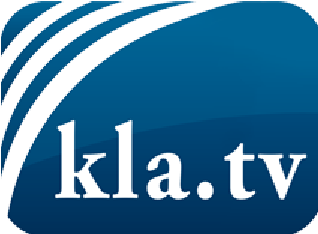 è регулярные новости на www.kla.tv/ru Оставайтесь с нами!Бесплатную рассылку новостей по электронной почте Вы можете получить по ссылке www.kla.tv/abo-ruИнструкция по безопасности:Несогласные голоса, к сожалению, все снова подвергаются цензуре и подавлению. До тех пор, пока мы не будем сообщать в соответствии с интересами и идеологией системной прессы, мы всегда должны ожидать, что будут искать предлоги, чтобы заблокировать или навредить Kla.TV. Поэтому объединитесь сегодня в сеть независимо от интернета! Нажмите здесь: www.kla.tv/vernetzung&lang=ruЛицензия:  	  Creative Commons License с указанием названия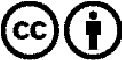 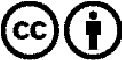 Распространение и переработка желательно с указанием названия! При этом материал не может быть представлен вне контекста. Учреждения, финансируемые за счет государственных средств, не могут пользоваться ими без консультации. Нарушения могут преследоваться по закону.